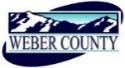 'Amended'PUBLIC NOTICE is hereby given that the Board of Commissioners of Weber County, Utah will hold a regular commission meeting in the Commission Chambers of the Weber Center, 2380 Washington Boulevard, Ogden, Utah, commencing at 5:45 p.m. on Tuesday, the 28th day of November, 2017. (Public Hearings will begin at 6:00 p.m.)   The agenda for the meeting consists of the following: A.	Welcome – Commissioner EbertB. 	Invocation – C.	Pledge of Allegiance – Scott ParkeD.	Thought of the Day – Commissioner GibsonE.	Consent Items 	1.	Request for approval of warrants #1272-1279 and #423130-423353 in the amount of 	$327,450.48.	2.	Request for approval of purchase orders in the amount of $219,916.30.F.	Action Items 		Request for approval of a resolution of the County Commissioners of Weber County to pursue 	legal action against manufacturers and distributors of opioids.		Presenter: Commissioner GibsonG.	Public Hearing (begins at 6:00 p.m.)	1.	Request for a motion to adjourn public meeting and convene public hearing.	2.	Public hearing to receive public comments on the Weber County 2018 Tentative Budget.			Presenter: Scott Parke	3.	Public hearing for discussion and decision on a proposal to amend the following sections of 	Weber County Code: Applicability (108-2-3) and Ogden Valley Recreation and Resort Zone 	(108-8-5 and 108-8-13) to allow the Land Use Authority to modify the applicability of certain 	provisions of the Land Use Code in the Ogden Valley Destination and Recreation Resort Zone, 	where a master plan has been approved.		Presenter: Steve Burton	4.	Public comments. (Please limit comments to 3 minutes)	5.	Request for a motion to adjourn public hearing and reconvene public meeting.	6.	Action on public hearings.	H.	Public Comments (Please limit comments to 3 minutes)I.        AdjournCERTIFICATE OF POSTINGThe undersigned duly appointed Administrative Assistant in the County Commission Office does hereby certify that the about Notice and Agenda were posted as required by law this 27th day of November 2017.							___________________________							Shelly HalacyIn compliance with the Americans with Disabilities Act, persons needing auxiliary services for these meetings should call the Weber County Commission Office at 801-399-8406 at least 24 hours prior to the meeting. This meeting is streamed live. (To see attached documents online: http://www.webercountyutah.gov/Transparency/commission_meetings.php, click on highlighted words)                   